FHSU Faculty Senate MinutesMonday, October 3, 2016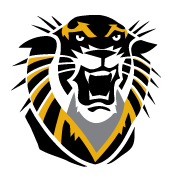 3:30 PM to 5:00 PMStouffer Lounge in Memorial UnionMeeting convened by President Carl Miller, at 3:32 PMI. Approval of MinutesSeptember 6, 2016, Faculty Senate Minutes amended and approved 1. II. 3. f. ‘over the coming years if appropriate faculty hires occur’ added2. II. 4. ‘Accompanied by two Honors students who introduced themselves, Aaron Fisher and Sintia Jimenez’ added3. II. 5. c. amount changed to $125,000II. Announcements1. Tim Crowley, Assistant Provost for Academic Programs and Student SuccessCredit for Prior Learninga. Developing a portfolio method for students to earn credit for prior learning and experienceb. Two reasons this is importanti. Open a new market for prospective students, especially students who have served in the militaryii. Help meet the KBOR goal of serving more adult learnersc. Requested the Faculty Senators review the draft proposal and offer evaluative feedback2. Shala Mills, Chair of the Liberal Education Committee Liberal Education Reforma. Committee lucubrating and meeting weeklyb. Mills attended illuminating workshop on assessment methods to improve student learningc. Minutes for each meeting are posted on the committee’s websited. Studying models of assessment methods3. Tony Gabel, Chief Negotiator for AAUPAAUP Negotiations with the Administrationa. One meeting hitherto, in which they discussed workload and AAUP requested numerous documents4. Carl Miller, Faculty Senate PresidentAnnouncementsa. Faculty Survey on caps and overloads i. Conducted by Dr. Gary Brinkerii. IRB exempted it from review as non-researchiii. Sent to those people whom the MOA defines as Facultyiv. List of recipient names provided by the administrationv. Excluded adjunctsb. Motion to continue the survey without expanding the number of recipientsi. Motion by Helen Miles, seconded by Emily Breit.  MOTION CARRIESc. Partnerships and Technology Committee charged to develop guidelines for using all-faculty e-maild. The Kansas Board of Regents will be on the FHSU campus October 19-20 for their monthly meetingi. There may be opportunities for faculty to meet with them e. The Strategic Planning Committee charged to begin their three-year review of the Faculty Senate BylawsIII. Reports of the Standing CommitteesAcademic Affairs—Kenny Rigler and Helen MilesThirty courses in the backlog, which will take several months to clearFive courses were approved on May 2, but omitted from the MinutesMotion to amend the May 2 Minutes to include those courses; MOTION CARRIESPartnerships and Technology—Dmitry GimonSeeking to improve representation of faculty on technology committeesStrategic Planning—David GoodlettMotion reaffirming the Bylaws that Senate will meet monthly; MOTION CARRIESStudent Affairs—Judith OfcarcikWorking on diversity initiativeUniversity Affairs—Gary BrinkerIV. Unfinished BusinessNoneV. New BusinessRESOLUTION opposing changes to current practices regarding caps and overloads prior to Fall 2017; brought by Carl Miller as Senator Denise Orth, Faculty Senate Vice President presides over the meetingCarl Miller reads resolution; Gabel secondsMuch animated discussion ensuesMOTION to extend meeting to 5:20; MOTION CARRIESMOTION to extend meeting to 5:30; MOTION CARRIESRESOLUTION vote by secret ballot: 28 in favor, 11 opposed; RESOLUTION PASSESVI. AdjournmentMeeting mercifully adjourned at 5:26 PM